БІЛОЦЕРКІВСЬКА МІСЬКА РАДА	КИЇВСЬКОЇ ОБЛАСТІ	Р І Ш Е Н Н Я
від 25 вересня 2020 року                                                                        № 6136-102-VIIПро  затвердження проекту землеустрою щодо відведення  земельної  ділянки та передачу  земельної ділянки комунальної власності в оренду   ПРИВАТНОМУ АКЦІОНЕРНОМУ ТОВАРИСТВУ«ДТЕК КИЇВСЬКІ РЕГІОНАЛЬНІ ЕЛЕКТРОМЕРЕЖІ»Розглянувши звернення постійної комісії з питань земельних відносин та земельного кадастру, планування території, будівництва, архітектури, охорони пам’яток, історичного середовища та благоустрою до міського голови від 23 вересня 2020 року № 265/02-17, протокол постійної комісії з питань  земельних відносин та земельного кадастру, планування території, будівництва, архітектури, охорони пам’яток, історичного середовища та благоустрою від 22 вересня 2020 року №223, заяву Приватного акціонерного товариства «ДТЕК КИЇВСЬКІ РЕГІОНАЛЬНІ ЕЛЕКТРОМЕРЕЖІ» (до зміни найменування ПрАТ «Київобленерго») від 14 вересня 2020 року №15.1-07/4305, проект землеустрою щодо відведення земельної ділянки, рішення міської ради від 30 липня 2020 року №5625-100-VII «Про надання дозволу на розроблення проекту землеустрою щодо відведення земельної ділянки комунальної власності в оренду ПРИВАТНОМУ АКЦІОНЕРНОМУ ТОВАРИСТВУ «КИЇВОБЛЕНЕРГО»  відповідно до ст. ст. 12, 79-1, 93, 122, 123, 124, 125, 126,  186, 186-1 Земельного кодексу України, Закону України «Про оренду землі», ч.5 ст. 16 Закону України «Про Державний земельний кадастр», ст. 50 Закону України «Про землеустрій», п. 34 ч. 1 ст. 26 Закону України «Про місцеве самоврядування в Україні», міська рада вирішила:1.Затвердити проект землеустрою щодо відведення земельної ділянки комунальної власності в оренду ПРИВАТНОМУ АКЦІОНЕРНОМУ ТОВАРИСТВУ «КИЇВОБЛЕНЕРГО» з цільовим призначенням 14.02. Для розміщення, будівництва, експлуатації та обслуговування будівель і споруд об'єктів передачі електричної та теплової енергії (вид використання - для розміщення, будівництва, експлуатації та обслуговування будівель і споруд об’єктів передачі електричної та теплової енергії (КТП №480)) за адресою: провулок Раскової перший, площею 0,0029 га, що додається.2.Передати земельну ділянку комунальної власності в оренду ПРИВАТНОМУ АКЦІОНЕРНОМУ ТОВАРИСТВУ «ДТЕК КИЇВСЬКІ РЕГІОНАЛЬНІ ЕЛЕКТРОМЕРЕЖІ» з цільовим призначенням 14.02. Для розміщення, будівництва, експлуатації та обслуговування будівель і споруд об'єктів передачі електричної та теплової енергії (вид використання - для розміщення, будівництва, експлуатації та обслуговування будівель і споруд об’єктів передачі електричної та теплової енергії (КТП №480)) за адресою: провулок Раскової перший, площею 0,0029 га, строком на 49 (сорок дев’ять) років, за рахунок земель населеного пункту м. Біла Церква. Кадастровий номер: 3210300000:05:022:0108.3.Особі, зазначеній в цьому рішенні, укласти та зареєструвати у встановленому порядку договір оренди землі.24.Контроль за виконанням цього рішення покласти на постійну комісію з питань  земельних відносин та земельного кадастру, планування території, будівництва, архітектури, охорони пам’яток, історичного середовища та благоустрою.Міський голова	                                                                                 Геннадій ДИКИЙ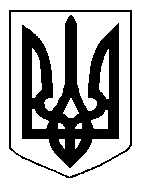 